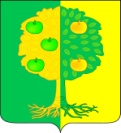 СОВЕТмуниципального образования Мичуринское сельское поселение Динского района Краснодарского краяРЕШЕНИЕОт      25.04.2019                      		                     №  289-54/3поселок АгрономОб отчете о выполнении отдельных показателей индикативного плана социально-экономического развития муниципального образования Мичуринское сельское поселение Динского района               за 1 квартал 2019 года.Рассмотрев     выполнение     отдельных     показателей индикативного	плана социально-экономического развития муниципального образования Мичуринское сельское поселение Динского района по итогам работы за 1 квартал 2019 года, в соответствии с Бюджетным кодексом РФ, статьями 15, 16 Закона Краснодарского края от 6 ноября 2015 г. N 3267-КЗ "О стратегическом планировании и индикативных планах социально-экономического развития в Краснодарском крае", руководствуясь уставом Мичуринского сельского поселения, Совет Мичуринского сельского поселения Динского района РЕШИЛ:Утвердить отчет о выполнении отдельных показателей индикативного	плана социально-экономического развития
муниципального образования Мичуринское сельское поселение Динского района по итогам работы за 1 квартал 2019 года (согласно приложения).Администрации Мичуринского сельского поселения (Иванов): разместить настоящее решение на официальном сайте администрации муниципального образования Мичуринское сельское поселение Динского района в информационно-телекоммуникационной сети «Интернет» www.michurinskoe.org;провести обнародование настоящего решения.Контроль за выполнением настоящего решения возложить на   комиссию Совета Мичуринского сельского поселения по финансово-бюджетным, налоговым, имущественным, правовым отношениям (Сверчков) и администрацию Мичуринского сельского поселения Динского района (Иванов).Настоящее решение вступает в силу со дня его обнародования. Глава Мичуринского сельского поселения 				В.Ю. Иванов